

АДМИНСТРАЦИЯ МУНИЦИПАЛЬНОГО ОБРАЗОВАНИЯ
ЕЛИЗАВЕТИНСКОГО СЕЛЬСКОГО ПОСЕЛЕНИЯ
ГАТЧИНСКОГО МУНИЦИПАЛЬНОГО РАЙОНА
ЛЕНИНГРАДСКОЙ ОБЛАСТИ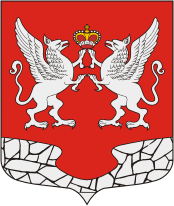 ПОСТАНОВЛЕНИЕ
От 18 марта 2014 года                                                                            № 61

«О создании и содержании в целях гражданской обороны запасов материально-технических, продовольственных, медицинских и иных средств в МО Елизаветинского сельского поселения»В соответствии с федеральными законами от 12 февраля 1998 г. № 28-ФЗ «О гражданской обороне», от 6 октября 2003 г. № 131-ФЗ «Об общих принципах организации местного самоуправления в Российской Федерации», постановлением Правительства Российской Федерации от 27 апреля 2000 г. № 379 «О накоплении, хранении и использовании в целях гражданской обороны запасов материально-технических, продовольственных, медицинских и иных средств», приказами МЧС России от 21.12.2005 № 993 «Об утверждении Положения об организации обеспечения населения средствами индивидуальной защиты» и от 23.12.2005 № 999 «Об утверждении Порядка создания нештатных аварийно спасательных формирований», администрация МО Елизаветинского сельского поселения
ПОСТАНОВЛЯЕТ:1. Утвердить Порядок создания и содержания в целях гражданской обороны запасов материально-технических, продовольственных, медицинских и иных средств (приложение).
2. Рекомендовать руководителям организаций, расположенных на территории сельского поселения, независимо от их организационно-правовой формы, организовать работу по созданию, накоплению и хранению запасов в целях обеспечения защиты персонала и выполнения мероприятий гражданской обороны, в соответствии с действующим законодательством.
3. Настоящее постановление вступает в силу со дня его официального опубликования в газете Гатчинская правда и на сайте администрации МО Елизаветинского сельского поселения.
4. Контроль за выполнением настоящего постановления оставляю за собой.Временно исполняющий обязанностиГлавы администрацииЕлизаветинского сельского поселения                                                      О.Т.СмирноваИсп.Демидов Д.Н.8(81371)57-245Приложение 
к постановлению администрации 
МО Елизаветинского сельского поселенияОт 18 марта 2014 года № 61 ПОРЯДОК
создания и содержания в целях гражданской обороны запасов материально-технических, продовольственных, медицинских и иных средств.1. Настоящий Порядок, разработан в соответствии с Федеральным законом «О гражданской обороне», постановлениями Правительства Российской Федерации «О накоплении, хранении и использовании в целях гражданской обороны запасов материально-технических, продовольственных, медицинских и иных средств», «О порядке создания и использования резервов материальных ресурсов для ликвидации чрезвычайных ситуаций природного и техногенного характера» и определяет порядок накопления, хранения и использования в целях гражданской обороны запасов материально-технических, продовольственных, медицинских и иных средств (далее - Запасы).
2. Запасы создаются заблаговременно в мирное время и хранятся в условиях, отвечающих установленным требованиям по обеспечению их сохранности.
3. Запасы предназначены для первоочередного обеспечения населения в военное время, а также для оснащения территориальных нештатных аварийно-спасательных формирований (далее - НАСФ) при проведении аварийно-спасательных и других неотложных работ (далее - АСДНР) в случае возникновения опасности при ведении военных действий или вследствие этих действий, а также при возникновении чрезвычайных ситуаций природного и техногенного характера.
4. Система Запасов в целях гражданской обороны на территории МО Елизаветинского сельского поселения включает в себя:
Запасы администрации сельского поселения;
Запасы предприятий, учреждений и организаций (объектовые запасы).
5. Номенклатура и объемы Запасов определяются создающими их органами с учетом методических рекомендаций, разрабатываемых МЧС России совместно с Министерством экономического развития и торговли Российской Федерации исходя из возможного характера военных действий на территории Российской Федерации, величины возможного ущерба объектам экономики и инфраструктуры, природных, экономических и иных особенностей территорий, условий размещения организаций, а также норм минимально необходимой достаточности Запасов в военное время. При определении номенклатуры и объемов Запасов должны учитываться имеющиеся материальные ресурсы, накопленные для ликвидации чрезвычайных ситуаций природного и техногенного характера.
6. Номенклатура и объемы Запасов утверждаются администрацией сельского поселения и создаются исходя из возможного характера опасностей, возникающих при ведении военных действий или вследствие этих действий, предполагаемого объема работ по ликвидации их последствий, природных, экономических и иных особенностей Муниципального образования, условий размещения организаций, а также норм минимально необходимой достаточности Запасов в военное время, максимально возможного использования имеющихся сил и средств.
7. Объем финансовых средств, необходимых для приобретения Запасов, определяется с учетом возможного изменения рыночных цен на материальные ресурсы, а также расходов, связанных с формированием, размещением, хранением и восполнением Запаса.
8. Структурные подразделения администрации сельского поселения, на которые возложены функции по созданию Запаса:
а) наделенные статусом юридического лица:
разрабатывают предложения по номенклатуре и объемам материальных ресурсов в Запасе;
представляют на очередной год бюджетные заявки для закупки материальных ресурсов в Запас;
в установленном порядке осуществляют отбор поставщиков материальных ресурсов в Запас;
заключают в объеме выделенных ассигнований договоры (контракты) на поставку материальных ресурсов в Запас, а также на ответственное хранение и содержание Запаса;
организуют доставку материальных ресурсов Запаса в районы проведения АСДНР;
ведут учет и отчетность по операциям с материальными ресурсами Запаса; 
осуществляют контроль за поддержанием Запаса в постоянной готовности к использованию;
осуществляют контроль за наличием, качественным состоянием, соблюдением условий хранения и выполнением мероприятий по содержанию материальных ресурсов, находящихся на хранении в Запасе;
подготавливают предложения в проекты правовых актов по вопросам закладки, хранения, учета, обслуживания, освежения, замены и списания материальных ресурсов Запаса.
б) не наделенные статусом юридического лица:
разрабатывают предложения по номенклатуре и объемам материальных ресурсов в Запасе;
представляют в отдел по делам гражданской обороны, чрезвычайных ситуаций и мобилизационной работы администрации МО Елизаветинского сельского поселения (далее отдел ГОЧС и МР) предложения в бюджетные заявки на очередной год для закупки материальных ресурсов в Запас;
представляют в отдел ГОЧС и МР проекты договоров (контрактов) на поставку материальных ресурсов в Запас, а также на ответственное хранение и содержание Запаса;
организуют доставку материальных ресурсов Запаса в районы проведения АСДНР;
осуществляют контроль за наличием, качественным состоянием, соблюдением условий хранения и выполнением мероприятий по содержанию материальных ресурсов, находящихся на хранении в Запасе;
подготавливают предложения в проекты правовых актов по вопросам закладки, хранения, учета, обслуживания, освежения, замены и списания материальных ресурсов Запаса.
9. Общее руководство по созданию, хранению, использованию Запаса возлагается на отдел ГОЧС и МР.
10. Вместо приобретения и хранения отдельных видов материальных ресурсов в Запас или части этих ресурсов допускается заключение договоров на экстренную их поставку (продажу) с организациями, имеющими эти ресурсы в постоянном наличии. Выбор поставщиков осуществляется в строгом соответствии с Федеральным законом от 21 июля 2005 г. № 94-ФЗ «О размещении заказов на поставки товаров, выполнение работ, оказание услуг для государственных и муниципальных нужд».
11. Структурные подразделения администрации сельского поселения, на которые возложены функции по созданию Запаса и заключившие договоры, предусмотренные пунктом 11 настоящего Порядка, осуществляют контроль за количеством, качеством и условиями хранения материальных ресурсов и устанавливают в договорах на их экстренную поставку (продажу) ответственность поставщика (продавца) за своевременность выдачи, количество и качество поставляемых материальных ресурсов.
Возмещение затрат организациям, осуществляющим на договорной основе ответственное хранение Запаса, производится за счет средств местного бюджета.
12. Информация о накопленных Запасах представляется:
а) организациями - в администрацию сельского поселения (отдел ГОЧС и МР);
б) администрацией сельского поселения - в Правительство Ленинградской области.
13. Расходование материальных ресурсов из Запаса осуществляется по решению руководителя гражданской обороны - Главы администрации МО Елизаветинского сельского поселения или лица, его замещающего, на основании представления отдела ГОЧС и МР, и оформляется письменным распоряжением.
14. Запасы сельского поселения, созданные в целях гражданской обороны, могут использоваться для ликвидации последствий чрезвычайных ситуаций природного и техногенного характера по решению Главы Администрации МО Елизаветинского сельского поселения.15. Финансирование накопления, хранения и использования Запасов осуществляется в порядке, установленном действующим законодательством.